031 RECTOSIMOIDOSCOPIO RÍGIDOFigura 1: Rectosimoidoscopía rígida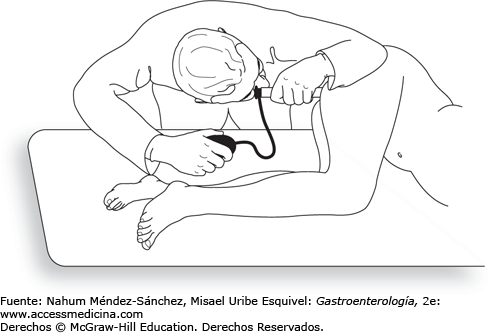 Antonin Jean Désormeaux: padre de la endoscopiaEn 1853, Désormeaux, un cirujano francés, utilizó por primera vez un tuvo metálico rígido, de 14 cm de longitud, de pequeño calibre, para examinar el recto, cuyo interior iluminó con una luz reflejada en un espejo y utilizando como fuente luminosa una mezcla de alcohol y esencia de terbentino. De este instrumento, denominado por su inventor “endoscopio”, derivaron el cistoscopio, el rectoscopio, y el gastroscopio. R Bensaude, en su Tratado, rindió a Desormeaux el reconocimiento de ser el verdadero creador de la endoscopia. Referencias